ANEXO 1 – Formulário de Evento de EnsinoAnexo IFORMULÁRIO DE EVENTO DE ENSINO*Para emissão do certificado de participação no projeto é necessário informar nome completo e nº do CPF dos participantes.Mineiros-GO, ___/____/_____________________________________Professor(a) Coordenador(a)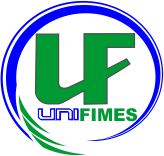 CENTRO UNIVERSITÁRIO DE MINEIROS - UNIFIMESPRÓ-REITORIA DE ENSINO, DE PESQUISA E DE EXTENSÃO - PROEPE DIRETORIA DE ENSINO1. ANO 2. Nº Registro DEN: (preenchimento pela DEN)2. IDENTIFICAÇÃO DO EVENTO:2.1. Título do Evento:2.2. Data / Período de realização:2.2. Data / Período de realização:Início:Término:2.3. Local de Realização:2.4. Curso(s) da UNIFIMES envolvido(s) no evento:2.5. Nome do(s) professor(es) responsável/coordenador(es):2.6. MODALIDADE:2.6. MODALIDADE:(      ) Campanha(      ) Encontro(      ) Exposição(      ) Jornada(      ) Palestra(      ) Debate(      ) Mostra(      ) Seminário(      ) Oficina(      ) Dia de Campo(      ) Outro (especificar): _______________________(      ) Outro (especificar): _______________________2.7. ÁREA TEMÁTICA:2.7. ÁREA TEMÁTICA:(    ) Ciências Humanas e Sociais (    ) Empreendedorismo (    ) Direitos Humanos e Justiça(    ) Educação e Ensino(    ) Meio Ambiente(    ) Saúde(    ) Tecnologia e Produção(    ) Outro (especificar): __________________________3. Público-alvo:4. O Objetivo do Evento4.1 Objetivo Geral4.2 Objetivo(s) Específico(s)5. O Evento terá recurso financeiro?5. O Evento terá recurso financeiro?5. O Evento terá recurso financeiro?5. O Evento terá recurso financeiro?(     ) Sim(     ) Não(     ) NãoObs: a UNIFIMES não custeia evento de Ensino.5.1. O Evento terá algum parceiro?5.1. O Evento terá algum parceiro?5.1. O Evento terá algum parceiro?5.1. O Evento terá algum parceiro?(     ) UNIFIMES - apenas(     ) UNIFIMES - apenas (     ) Outros – listar nome dos órgãos ou instituições no campo “Parceiros” (     ) Outros – listar nome dos órgãos ou instituições no campo “Parceiros”6. Qual a carga a horário total do evento?7. O evento tem abrangência 7. O evento tem abrangência 7. O evento tem abrangência 7. O evento tem abrangência (     ) Interna(     ) Local(     ) Regional(     ) Nacional8. ESTÁ PREVISTO A CONFECÇÃO DE CERTIFICADO PARA O EVENTO? Se aprovado o projeto, após a realização do evento deverá ser encaminhado um e-mail para o núcleo de confecção de certificados da UNIFIMES, contendo a descrição dos seguintes aspectos: nome do evento, data, programação, carga horária, nome do participante (e CPF), e coordenador do evento.8. ESTÁ PREVISTO A CONFECÇÃO DE CERTIFICADO PARA O EVENTO? Se aprovado o projeto, após a realização do evento deverá ser encaminhado um e-mail para o núcleo de confecção de certificados da UNIFIMES, contendo a descrição dos seguintes aspectos: nome do evento, data, programação, carga horária, nome do participante (e CPF), e coordenador do evento.8. ESTÁ PREVISTO A CONFECÇÃO DE CERTIFICADO PARA O EVENTO? Se aprovado o projeto, após a realização do evento deverá ser encaminhado um e-mail para o núcleo de confecção de certificados da UNIFIMES, contendo a descrição dos seguintes aspectos: nome do evento, data, programação, carga horária, nome do participante (e CPF), e coordenador do evento.(     ) Sim(     ) NãoObs: a Diretoria de Ensino não autorizará a confecção de certificados para eventos realizados e não cadastrados.9. ESTÁ CIENTE DE QUE A ATIVIDADE DESTE PROJETO NÃO PODERÁ ACONTECER NO HORÁRIO DE AULA? 9. ESTÁ CIENTE DE QUE A ATIVIDADE DESTE PROJETO NÃO PODERÁ ACONTECER NO HORÁRIO DE AULA? 9. ESTÁ CIENTE DE QUE A ATIVIDADE DESTE PROJETO NÃO PODERÁ ACONTECER NO HORÁRIO DE AULA? 9. ESTÁ CIENTE DE QUE A ATIVIDADE DESTE PROJETO NÃO PODERÁ ACONTECER NO HORÁRIO DE AULA? 9. ESTÁ CIENTE DE QUE A ATIVIDADE DESTE PROJETO NÃO PODERÁ ACONTECER NO HORÁRIO DE AULA? (     ) Sim(     ) Sim(     ) Não(     ) Não(     ) Não10. EQUIPE TÉCNICA10. EQUIPE TÉCNICA10. EQUIPE TÉCNICA10. EQUIPE TÉCNICA10. EQUIPE TÉCNICANome CompletoCPFCPFFunção no ProjetoCarga Horária total dedicada ao Projeto